附件3考生视频面试须知1. 本次远程视频面试采取无领导小组面试形式进行，请考生提前准备好面试使用的电子设备，自行下载安装中国电信“天翼云会议”软件，并提前熟悉软件的简单应用操作（建议使用手机，手机在视频面试前设置呼叫转接，确保退出全部应用软件，保证信号不受干扰。如需使用电脑，需保证摄像头清晰度）。手机版下载二维码（见下图）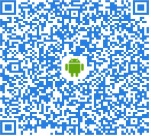 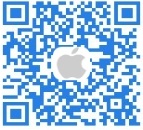 电脑版下载网址：https://cloudmeeting.189.cn/download.html2. 考生应保证摄像头和麦克风（建议自备耳麦，避免杂音和消音）正常使用，保证电源充足。电子设备不得手持，须确保考生上半身、桌面能够同时被拍到。考生必须保证面试时视频画面稳定、语音清晰，不得使用滤镜等导致本人失真的软件或设备。考场工作人员将对面试过程全程录像。3. 面试地点应选择封闭、光线充足的安静场所(房间只有一个进出房门且面积不超过25平方米)。桌面只可摆放一支笔和几张空白A4纸，面试环境内不得出现除考生本人外的其他人员以及任何与面试内容有关的书籍、影像资料等，否则取消面试资格。4. 考生须于所在分组面试开始前30分钟内登录天翼云会议进入相应候考室（登录账号、密码和准考证号将于面试前以短信形式发至考生手机，请注意查收，各考生收到帐号、密码后各自保管好，不得修改），开考前10分钟未进入候考室的视为自动放弃并禁止进入候考室。5. 进入候考室后，工作人员将对考生身份及面试环境进行验证。验证时，考生需出示有效期内的二代身份证原件，并360度展示面试环境，验证不合格的取消面试资格。6. 考生面试期间房间门须保持关闭状态，保持环境安静无杂音，不得离开摄像头监控范围。7. 考生答题超时的，经工作人员提示后，由主考官指令关闭麦克风，考生停止作答。本组答题结束后，按主考官指令关闭视频退出考场。